ҠАРАР                                                       РЕШЕНИЕО работе постоянной комиссии по развитию предпринимательства, земельным вопросам, благоустройству и экологии Совета сельского поселения Дмитриево-Полянский сельсовет муниципального района Шаранский район Республики Башкортостан в 2014 годуЗаслушав отчет председателя постоянной комиссии по развитию предпринимательства, земельным вопросам, благоустройству и экологии Совета сельского поселения Дмитриево-Полянский сельсовет муниципального района Шаранский район Республики Башкортостан  Калимуллина Р.С. о работе постоянной комиссии по развитию предпринимательства, земельным вопросам, благоустройству и экологии в 2014 году, Совет сельского поселения Дмитриево-Полянский сельсовет муниципального района Шаранский район Республики Башкортостан решил:Отчет о работе постоянной комиссии по развитию предпринимательства, земельным вопросам, благоустройству и экологии Совета сельского поселения Дмитриево-Полянский сельсовет муниципального района Шаранский район Республики Башкортостан в 2014 году к сведению (прилагается).         Глава сельского поселения:                                  Г.А.АхмадеевД.Дмитриева Поляна11.03.2015г.№468Приложениек решению Совета сельского поселения Дмитриево-Полянский сельсовет муниципального района Шаранский район Республики Башкортостанот 11 марта 2015 г. №468Отчето работе постоянной комиссии по развитию предпринимательства, земельным вопросам, благоустройству и экологии за 2014 годВ соответствии с решением Совета сельского поселения Дмитриево-Полянский сельсовет муниципального района Шаранский район Республики Башкортостан сформированы постоянные комиссии Совета сельского поселения Дмитриево-Полянский сельсовет муниципального района Шаранский район, в том числе комиссия по развитию предпринимательства, земельным вопросам, благоустройству и экологии.В состав комиссии входят 3 депутатов: Калимуллин Расиль Султанхамитович (избирательный округ №7) - председатель комиссии, члены комиссии: Ракаев Риф Газнанович (избирательный округ №3) и Газизуллин Ильшат Ринатович (избирательный округ №9), Предметы ведения и порядок деятельности комиссии установлен Регламентом Совета сельского поселения Дмитриево-Полянский	 сельсовет муниципального района Шаранский район Республики Башкортостан и Положением о постоянных комиссиях Совета сельского поселения Дмитриево-Полянский сельсовет муниципального района Шаранский район Республики Башкортостан.Организацию работы комиссии обеспечивает глава сельского поселения Ахмадеев Г.А.Подготовку и проведение заседаний комиссий, подготовку к рассмотрению проектов решений Совета, обеспечивает управляющий делами сельского поселения Гареева Л.Р.Работа комиссии была организована согласно плану работы на 2014 год и велась в полном соответствии с вопросами, которые входят в ее компетенцию.Основными направлениями деятельности комиссии являются:рассмотрение вопросов, связанных с использованием земель, природных ресурсов, а также связанных с вопросами застройки;рассмотрение проектов решений Совета сельского поселения Дмитриево-Полянский сельсовет муниципального района Шаранский район Республики Башкортостан по земельным вопросам, природным ресурсам, экологии и чрезвычайным ситуациям и др;решение вопросов по торговле и предпринимательству;подготовка заключений по проектам решений, относящихся к ведению комиссии.За прошедший год комиссией было проведено 3 заседания, на которых было рассмотрено 6 вопросов. Комиссией были представлены заключения на 4 проектов решений Совета.В течение 2014 года постоянная комиссия по развитию предпринимательства, земельным вопросам, благоустройству и экологии рассмотрела проекты решений Совета сельского поселения Дмитриево-Полянский сельсовет муниципального района Шаранский район Республики Башкортостан, в том числе в пределах деятельности комиссии по профилю:Профилактика терроризма и экстремизма, обеспечения безопасности населения и территории муниципального района Шаранский район Республики Башкортостан на 2013- 2015 годы;Об утверждении положения о муниципальном земельном контроле за использованием земель на территории сельского поселения Дмитриево-Полянский сельсовет муниципального района Шаранский район Республики Башкортостан; Также депутатами постоянной комиссии рассмотрены следующие вопросы:Об итогах закупа молока и мяса из личных подсобных хозяйств граждан за  1 полугодие  2014год.О ходе заготовки кормов  в хозяйствах района в 2014 году.Ежемесячно членами постоянной комиссии проводились приемы избирателей по личным вопросам по месту жительства. Дальнейшая работа комиссии будет осуществляться в строгом соответствии с утвержденным планом комиссии на 2015 год и будет направлена на исполнение функций, возложенных Советом сельского поселения Дмитриево-Полянский сельсовет на комиссию по развитию предпринимательства, земельным вопросам, благоустройству и экологииҠАРАР                                                       РЕШЕНИЕО работе постоянной комиссии по бюджету, налогам, экономическому  развитию и вопросам собственности в 2014 годуЗаслушав отчет председателя постоянной комиссии по бюджету, налогам  и вопросам собственности Совета сельского поселения Дмитриево-Полянский сельсовет муниципального района Шаранский район Республики Башкортостан Тимеркаева А.М. о работе постоянной комиссии по бюджету, налогам и вопросам собственности Совета муниципального района Шаранский район Республики Башкортостан в 2014 году, Совет сельского поселения Дмитриево-Полянский сельсовет муниципального района Шаранский район Республики Башкортостан решил:Отчет о работе постоянной комиссии по бюджету, налогам и вопросам собственности в 2014 году принять к сведению (прилагается).Глава сельского поселения:                                   Г.А.АхмадеевД.Дмитриева Поляна11.03.2015г.№469Приложениек решению Совета сельского поселения Дмитриево-Полянский сельсовет муниципального района Шаранский район Республики Башкортостанот 11 марта 2015 г. №469Отчето работе постоянной комиссии по бюджету, налогам и вопросам собственности Совета сельского поселения Дмитриево-Полянский сельсовет муниципального района Шаранский район Республики Башкортостан за 2014 годВ соответствии с решением Совета сельского поселения Дмитриево-Полянский сельсовет муниципального района Шаранский район Республики Башкортостан сформированы постоянные комиссии Совета муниципального района Шаранский район, в том числе комиссия по бюджету налогам и вопросам собственности Совета муниципального района Шаранский район Республики Башкортостан.В состав комиссии входят 3 депутата: Тимеркаев А.М. (избирательный округ №4) - председатель комиссии, члены комиссии Тимофеева Н.А.,(избирательный округ № 1), Пастухова Г.М. (избирательный округ № 10)Предметы ведения и порядок деятельности комиссии установлен Регламентом Совета  сельского поселения Дмитриево-Полянский сельсовет муниципального района Шаранский район Республики Башкортостан и Положением о постоянных комиссиях Совета сельского поселения Дмитриево-Полянский сельсовет муниципального района Шаранский район Республики Башкортостан.Организацию работы комиссии обеспечивает глава сельского поселения Ахмадеев Г.А.Подготовку и проведение заседаний комиссий, подготовку к рассмотрению проектов решений Совета, обеспечивает управляющий делами сельского поселения Гареева Л.Р.Работа комиссии была организована согласно плану работы на 2014 год и велась в полном соответствии с вопросами, которые входят в ее компетенцию.Основными направлениями деятельности комиссии являются:- рассмотрение проекта бюджета сельского поселения Дмитриево-Полянский сельсовет муниципального района Шаранский район Республики Башкортостан, обобщение и рассмотрение поступивших в комиссию замечаний и предложений по проекту бюджета сельского поселения Дмитриево-Полянский сельсовет муниципального района Шаранский район Республики Башкортостан;- рассмотрение и подготовка заключений по проектам решений Совета сельского поселения Дмитриево-Полянский сельсовет муниципального района Шаранский район Республики Башкортостан, связанных с бюджетно-финансовой системой, осуществление контроля за выполнением данных решений;- участие в проведении публичных слушаний, связанных с бюджетом, финансами и налогами сельского поселения Дмитриево-Полянский сельсовет муниципального района Шаранский район Республики Башкортостан и другие вопросы, относящиеся к деятельности комиссии.За прошедший год комиссией было проведено 7 заседаний, на которых было рассмотрено 16 вопросов. Комиссией были представлены заключения на 17 проектов решений Совета.В течение 2014 года постоянная комиссия по бюджету налогам, и вопросам собственности Совета сельского поселения Дмитриево-Полянский сельсовет  муниципального района Шаранский район Республики Башкортостан рассмотрела проекты решений Совета сельского поселения Дмитриево-Полянский сельсовет муниципального района Шаранский район Республики Башкортостан, в том числе в пределах деятельности комиссии по профилю:О внесении изменений в решение Совета муниципального района Шаранский район Республики Башкорстан от 17 декабря 2013 года № 329 «Об утверждении Соглашения между органами местного самоуправления муниципального района Шаранский район  и сельских  поселений  муниципального района   Шаранский район  о передаче органам местного самоуправления муниципального района   Шаранский район  осуществления части полномочий органов местного самоуправления сельских  поселений  муниципального района Шаранский район»;О внесении изменений в решение Совета муниципального района Шаранский район Республики Башкорстан от 18.11.2011 года №74 «Об утверждении Дополнительного соглашения № 1 к Соглашению между Администрацией муниципального района Шаранский район Республики Башкортостан и Администрациями сельских поселений муниципального района Шаранский район Республики Башкортостан о передаче Администрации муниципального района Шаранский район Республики Башкортостан осуществления части полномочий сельских поселениях муниципального района Шаранский район Республики Башкортостан»;О внесении изменений в решение Совета муниципального района Шаранский район Республики Башкортостан «О бюджете сельского поселения Дмитриево-Полянский сельсовет муниципального района Шаранский район Республики Башкортостан на 2014 год и на плановый период  2015 и 2016 годов»О программе поддержки малого предпринимательства в муниципальном районе Шаранский район на 2014 год;О проекте решения Совета «Об исполнении бюджета муниципального района Шаранский район Республики Башкортостан за I квартал 2014 года»;О проекте решения Совета сельского поселения Дмитриево-Полянский сельсовет «Об утверждении Соглашения о взаимодействии Комитета по управлению собственностью Министерства земельных и имущественных отношений Республики Башкортостан по Шаранскому району и с Администрацией сельского поселения Дмитриево-Полянский сельсовет муниципального района Шаранский район Республики Башкортостан по вопросам управления и распоряжения имуществом»;  О проекте решения Совета «Об утверждении перечня услуг, которые являются необходимыми и обязательными для предоставления муниципальных услуг в сельском поселении Дмитриево-Полянский сельсовет муниципального района Шаранский район Республики Башкортостан».Постоянной комиссией организованы и проведены 3 публичных слушаний по следующим вопросам:О проекте решения Совета «О программе поддержки малого предпринимательства в муниципальном районе Шаранский район на 2014 год» Об исполнении бюджета сельского поселения за 2013 год О бюджете сельского поселения Дмитриево-Полянский сельсовет муниципального района Шаранский район Республики Башкортостан на 2014 год и плановый период 2015 и 2016 годов, О предварительных итогах социально-экономического развития муниципального района Шаранский район Республики Башкортостан за истекший период 2014  года и о прогнозе социально-экономического развития муниципального района Шаранский район Республики Башкортостан на 2015 год.По результатам публичных слушаний все проекты решений были внесены в Совет сельского поселения Дмитриево-Полянский сельсовет  муниципального района Шаранский район Республики Башкортостан для утверждения. Ежемесячно членами постоянной комиссии проводились приемы избирателей по личным вопросам по месту жительства. Отчето работе комиссии Совета сельского поселения Дмитриево-Полянский сельсовет муниципального района Шаранский район Республики Башкортостан по соблюдению Регламента Совета, статуса и этики депутата за 2014 годКомиссия Совета по соблюдению Регламента Совета, статуса и этики депутата в соответствии с законодательством, Уставом муниципального района Шаранский район Республики Башкортостан сформирована на первом заседании Совета и приступила к исполнению своих полномочий. В составе комиссии 3 депутата: Кашапова Д.А.,Тимофеева Н.П., Васильева В.В.Предметы ведения и порядок деятельности установлены Регламентом Совета сельского поселения Дмитриево-Полянский сельсовет муниципального района Шаранский район Республики Башкортостан. Организацию работы постоянной комиссии обеспечивает глава сельского поселения. Подготовку и проведение заседаний комиссий, подготовку к рассмотрению проектов решений Совета, обеспечивает управляющий делами Гареева Л.Р.Работа комиссии была организована в соответствии с планом работы комиссии.Основными направлениями деятельности комиссии являются:контроль за соблюдением Регламента Совета на заседаниях Совета;разъяснение  положений Регламента Совета и дача их толкования в случае возникновения разногласий;разъяснение порядка рассмотрения вопросов и принятия по ним решений Советом, постоянными комиссиями Совета;обобщение предложений депутатов и выработка рекомендаций по внесению соответствующих изменений и дополнений в Регламент Совета;рассмотрение вопросов об отсутствии депутата без уважительной причины на заседаниях Совета, его органов,  в состав которых он избран;рассмотрение вопросов о невыполнении депутатом поручений Совета, его органов;разъяснение Правил депутатской этики;рассмотрение официальных обращений, адресованных Совету, о нарушении депутатом Правил депутатской этики; рассмотрение жалоб избирателей, связанных с нарушениями депутатом Правил депутатской этики, невыполнении им депутатских обязанностей в избирательном округе;дача рекомендаций Совету по применению к депутату мер воздействия в связи с нарушением  норм депутатской этики, самостоятельно применяет меры воздействия, предусмотренные настоящим Положением.Комиссия Совета в 2014 году провела 2 заседания. На заседаниях комиссии были рассмотрены и обсуждены 3 вопросов. В том числе: О внесении изменений в Устав Совета сельского поселения Дмитриево-Полянский сельсовет муниципального района Шаранский район Республики Башкортостан; -     Об утверждении Плана мероприятий по реализации основных положений Послания Президента Республики Башкортостан депутатам Государственного Собрания - Курултая Республики Башкортостан на 2014 год по муниципальному району  Шаранский район Республики Башкортостан;-   Проект решения Совета «О Регламенте Совета сельского поселения Дмитриево-Полянский сельсовет муниципального района Шаранский район Республики Башкортостан;По рассмотренным вопросам выслушаны замечания и предложения, внесены изменения, даны соответствующие заключения. Депутатами комиссии ведется работа по контролю за ранее принятыми решениями Совета.ҠАРАР                                                       РЕШЕНИЕО работе комиссии по соблюдению Регламента Совета, статуса и этики депутата в 2014 годуЗаслушав отчет председателя комиссии по соблюдению Регламента Совета, статуса и этики депутата Совета сельского поселения Дмитриево-Полянский сельсовет муниципального района Шаранский район Республики Башкортостан Кашапова Д.А. о работе комиссии по соблюдению Регламента Совета, статуса и этики депутата Совета муниципального района Шаранский район Республики Башкортостан в 2014 году, Совет сельского поселения Дмитриево-Полянский сельсовет муниципального района Шаранский район Республики Башкортостан решил:Отчет о работе комиссии по соблюдению Регламента Совета, статуса и этики депутата в 2014 году принять к сведению (прилагается).Глава сельского поселения:                                   Г.А.Ахмадеев д.Дмитриева Поляна11.03.2015 г.№470ҠАРАР                                                       РЕШЕНИЕО деятельности Ревизионной комиссии Совета сельского поселения Дмитриево-Полянский сельсовет муниципального района Шаранский район Республики Башкортостан  в 2014 годуЗаслушав отчет председателя Ревизионной комиссии Петрова И.В. о деятельности Ревизионной комиссии Совета сельского поселения Дмитриево-Полянский сельсовет  мун4 году, Совет сельского поселения муниципального района Шаранский район Республики Башкортостан решил:Отчет о деятельности Ревизионной комиссии Совета сельского поселения Дмитриево-Полянский сельсовет муниципального района Шаранский район Республики Башкортостан в 2014 году принять к сведению (прилагается).Глава сельского поселения:                                          Г.А.Ахмадеевд.Дмитриева Поляна11.03.2015 г.№ 471Приложениек решению Совета сельского поселенияДмитриево-Полянский сельсовет муниципального района Шаранский район Республики Башкортостанот 11 марта 2015 г. №471Отчет о деятельности Ревизионной комиссии Совета сельского поселения Дмитриево-Полянский сельсовет муниципального района Шаранский район Республики Башкортостан  в 2014 годуДеятельность Ревизионной комиссии Совета сельского поселения Дмитриево-Полянский сельсовет муниципального района Шаранский район Республики Башкортостан (далее – Ревизионная комиссия) за 2014 год осуществлялась в соответствии с нормативными правовыми актами Российской Федерации, Законами Республики Башкортостан, согласно плану работы ревизионной комиссии, утвержденному решением Ревизионной комиссии, отдельными поручениями Совета, главы сельского поселения муниципального района Шаранский район и правоохранительных органов.Работа ревизионной комиссии в 2014 году была направлена на защиту муниципальных интересов в области финансово-экономической политики, выявление и пресечение фактов нецелевого, неэффективного расходования средств консолидированного местного бюджета, нерационального использования муниципальной собственности, других материальных и финансовых ресурсов. Все проверки и обследования ревизионной комиссии были ориентированы на оказание практической помощи субъектам проверок в вопросах правильного ведения бухгалтерского учёта, формирования бюджетной отчётности, соблюдения требований законодательства при использовании бюджетных средств, государственного и муниципального имущества, земельных ресурсов, организации закупок товаров, работ и услуг для муниципальных нужд. Согласно плану работы Ревизионной комиссией были выполнены следующие виды работ:В апреле 2014 года была проведена финансово-правовая экспертиза исполнения бюджета муниципального района Шаранский район Республики Башкортостан  за 2012 год. В ходе проверки Ревизионная комиссия не обнаружила нарушений действующего законодательства при исполнении бюджета сельского поселения Дмитриево-Полянский сельсовет муниципального района Шаранский район Республики Башкортостан  за 2012 год, доходная и расходная части бюджета 2012 года были исполнены надлежащим образом.В ноябре 2014 года Ревизионной комиссией была проведена финансово-правовая экспертиза проекта бюджета муниципального района Шаранский район Республики Башкортостан на 2014 год и на плановый период  2015 и 2016 годов. В результате проверки Ревизионная комиссия не выявила нарушений порядка, сроков, процедуры и правил составления проекта бюджета сельского поселения Дмитриево-Полянский сельсовет муниципального района Шаранский район Республики Башкортостан  на 2014 год и на плановый период  2015 и 2016 годов.По результатам выполненной работы Ревизионная комиссия представила заключения главе сельского поселения Ахмадееву Г.А.План работы Ревизионной комиссии на 2013 год, утвержденный решением ревизионной комиссии Совета сельского поселения Дмитриево-Полянский сельсовет муниципального района Шаранский район  Республики Башкортостан   выполнен в полном объеме.    Вместе с тем работа Ревизионной комиссии требует дальнейшего совершенствования и в современных условиях должна быть направлена на дальнейшее изыскание резервов увеличения доходной части районного бюджета, повышение эффективности использования бюджетных средств и муниципальной собственности, укрепление финансово-хозяйственной дисциплины, улучшение межбюджетных отношений. ҠАРАР                                                       РЕШЕНИЕО работе постоянной комиссии по социально-гуманитарным вопросам, охране правопорядка в 2014 годуЗаслушав отчет председателя постоянной комиссии по социально-гуманитарным вопросам, охране правопорядка Совета сельского поселения Дмитриево-Полянский сельсовет муниципального района Шаранский район Республики Башкортостан Васильевой Веры Владимировны о работе постоянной комиссии по социально-гуманитарным вопросам, охране правопорядка Совета сельского поселения Дмитриево-Полянский сельсовет муниципального района Шаранский район Республики Башкортостан в 2014 году, Совет сельского поселения Дмитриево-Полянский сельсовет муниципального района Шаранский район Республики Башкортостан решил:Отчет о работе постоянной комиссии по социально-гуманитарным вопросам, охране правопорядка в 2014 году принять к сведению (прилагается).Глава сельского поселения:                                  Г.А.АхмадеевД.Дмитриева Поляна11.03.2015 г.№ 472Приложениек решению Совета сельского поселения Дмитриево-Полянский сельсовет муниципального района Шаранский район Республики Башкортостанот 11 марта 2015 г. №472Отчето работе постоянной комиссии по социально-гуманитарным вопросам, охране правопорядка Совета сельского поселения Дмитриево-Полянский сельсовет муниципального района Шаранский район Республики Башкортостан за 2014 годВ соответствии с решением Совета сельского поселения Дмитриево-Полянский сельсовет муниципального района Шаранский район Республики Башкортостан сформированы постоянные комиссии Совета муниципального района Шаранский район, в том числе комиссия по социально-гуманитарным вопросам, охране правопорядка Совета сельского поселения Дмитриево-Полянский сельсовет муниципального района Шаранский район Республики Башкортостан.В состав комиссии входят 3 депутата: Кашапова Д.А. Хисаметдинова Г.Ф., Васильева В,В.Предметы ведения и порядок деятельности комиссии установлен Регламентом Совета сельского поселения Дмитриево-Полянский сельсовет муниципального района Шаранский район Республики Башкортостан и Положением о постоянных комиссиях Совета сельского поселения Дмитриево-Полянский сельсовет муниципального района Шаранский район Республики Башкортостан.Организацию работы комиссии обеспечивает глава сельского поселения Ахмадеев Г.А.Подготовку и проведение заседаний комиссий, подготовку к рассмотрению проектов решений Совета, обеспечивает управляющий делами сельского поселения Гареева Л.Р.Работа комиссии была организована согласно плану работы на 2014 год и велась в полном соответствии с вопросами, которые входят в ее компетенцию.Основными направлениями деятельности комиссии являются:предварительное рассмотрение проектов решений Совета, внесенных главой сельского поселения и иными субъектами правотворческой инициативы, по предметам своего ведения, дача по ним заключений;разработка проектов решений Совета по предметам своего ведения.За прошедший год комиссией было проведено 3 заседаний, на которых было рассмотрено 12 вопросов. Комиссией были представлены заключения на 9 проектов решений Совета.В течение 2014 года постоянная комиссия по социально-гуманитарным вопросам, охране правопорядка Совета сельского поселения Дмитриево-Полянский сельсовет муниципального района Шаранский район Республики Башкортостан рассмотрела проекты решений Совета сельского поселения Дмитриево-Полянский сельсовет муниципального района Шаранский район Республики Башкортостан, в том числе в пределах деятельности комиссии по профилю:О структуре аппарата администрации муниципального района Шаранский район Республики Башкортостан;О работе постоянной комиссии по социально-гуманитарным вопросам, охране правопорядка в 2014  году;Ежемесячно членами постоянной комиссии проводились приемы избирателей по личным вопросам по месту жительства. Дальнейшая работа комиссии будет осуществляться в строгом соответствии с утвержденным планом комиссии на 2014 год и будет направлена на исполнение функций, возложенных Советом сельского поселения Дмириево-Полянский сельсовет муниципального района Шаранский район Республики Башкортостан на постоянную комиссию Совета сельского поселения Дмитриево-Полянский сельсовет муниципального района Шаранский район Республики Башкортостан по социально-гуманитарным вопросам, охране правопорядка.БАШКОРТОСТАН  РЕСПУБЛИКАҺЫШАРАН  РАЙОНЫ МУНИЦИПАЛЬ РАЙОНЫНЫҢДМИТРИЕВА ПОЛЯНА АУЫЛ СОВЕТЫАУЫЛ БИЛӘМӘҺЕ СОВЕТЫ452630,  ДМИТРИЕВА ПОЛЯНА АУЫЛЫ, БАҪЫУ УРАМЫ, 2АТЕЛ.(34769) 2-68-00, EMAIL: DMPOLSS@YANDEX.RU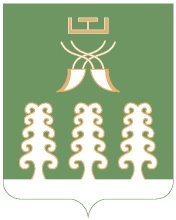 РЕСПУБЛИКА  БАШКОРТОСТАНСОВЕТ СЕЛЬСКОГО ПОСЕЛЕНИЯДМИТРИЕВО-ПОЛЯНСКИЙ СЕЛЬСОВЕТМУНИЦИПАЛЬНОГО РАЙОНАШАРАНСКИЙ РАЙОН452630, Д. ДМИТРИЕВА ПОЛЯНА, УЛИЦА ПОЛЕВАЯ, 2АТЕЛ.(34769) 2-68-00, EMAIL: DMPOLSS@YANDEX.RUБАШКОРТОСТАН  РЕСПУБЛИКАҺЫШАРАН  РАЙОНЫ МУНИЦИПАЛЬ РАЙОНЫНЫҢДМИТРИЕВА ПОЛЯНА АУЫЛ СОВЕТЫАУЫЛ БИЛӘМӘҺЕ СОВЕТЫ452630,  ДМИТРИЕВА ПОЛЯНА АУЫЛЫ, БАҪЫУ УРАМЫ, 2АТЕЛ.(34769) 2-68-00, EMAIL: DMPOLSS@YANDEX.RUРЕСПУБЛИКА  БАШКОРТОСТАНСОВЕТ СЕЛЬСКОГО ПОСЕЛЕНИЯДМИТРИЕВО-ПОЛЯНСКИЙ СЕЛЬСОВЕТМУНИЦИПАЛЬНОГО РАЙОНАШАРАНСКИЙ РАЙОН452630, Д. ДМИТРИЕВА ПОЛЯНА, УЛИЦА ПОЛЕВАЯ, 2АТЕЛ.(34769) 2-68-00, EMAIL: DMPOLSS@YANDEX.RUБАШКОРТОСТАН  РЕСПУБЛИКАҺЫШАРАН  РАЙОНЫ МУНИЦИПАЛЬ РАЙОНЫНЫҢДМИТРИЕВА ПОЛЯНА АУЫЛ СОВЕТЫАУЫЛ БИЛӘМӘҺЕ СОВЕТЫ452630,  ДМИТРИЕВА ПОЛЯНА АУЫЛЫ, БАҪЫУ УРАМЫ, 2АТЕЛ.(34769) 2-68-00, EMAIL: DMPOLSS@YANDEX.RUРЕСПУБЛИКА  БАШКОРТОСТАНСОВЕТ СЕЛЬСКОГО ПОСЕЛЕНИЯДМИТРИЕВО-ПОЛЯНСКИЙ СЕЛЬСОВЕТМУНИЦИПАЛЬНОГО РАЙОНАШАРАНСКИЙ РАЙОН452630, Д. ДМИТРИЕВА ПОЛЯНА, УЛИЦА ПОЛЕВАЯ, 2АТЕЛ.(34769) 2-68-00, EMAIL: DMPOLSS@YANDEX.RUБАШКОРТОСТАН  РЕСПУБЛИКАҺЫШАРАН  РАЙОНЫ МУНИЦИПАЛЬ РАЙОНЫНЫҢДМИТРИЕВА ПОЛЯНА АУЫЛ СОВЕТЫАУЫЛ БИЛӘМӘҺЕ СОВЕТЫ452630,  ДМИТРИЕВА ПОЛЯНА АУЫЛЫ, БАҪЫУ УРАМЫ, 2АТЕЛ.(34769) 2-68-00, EMAIL: DMPOLSS@YANDEX.RUРЕСПУБЛИКА  БАШКОРТОСТАНСОВЕТ СЕЛЬСКОГО ПОСЕЛЕНИЯДМИТРИЕВО-ПОЛЯНСКИЙ СЕЛЬСОВЕТМУНИЦИПАЛЬНОГО РАЙОНАШАРАНСКИЙ РАЙОН452630, Д. ДМИТРИЕВА ПОЛЯНА, УЛИЦА ПОЛЕВАЯ, 2АТЕЛ.(34769) 2-68-00, EMAIL: DMPOLSS@YANDEX.RUБАШКОРТОСТАН  РЕСПУБЛИКАҺЫШАРАН  РАЙОНЫ МУНИЦИПАЛЬ РАЙОНЫНЫҢДМИТРИЕВА ПОЛЯНА АУЫЛ СОВЕТЫАУЫЛ БИЛӘМӘҺЕ СОВЕТЫ452630,  ДМИТРИЕВА ПОЛЯНА АУЫЛЫ, БАҪЫУ УРАМЫ, 2АТЕЛ.(34769) 2-68-00, EMAIL: DMPOLSS@YANDEX.RUРЕСПУБЛИКА  БАШКОРТОСТАНСОВЕТ СЕЛЬСКОГО ПОСЕЛЕНИЯДМИТРИЕВО-ПОЛЯНСКИЙ СЕЛЬСОВЕТМУНИЦИПАЛЬНОГО РАЙОНАШАРАНСКИЙ РАЙОН452630, Д. ДМИТРИЕВА ПОЛЯНА, УЛИЦА ПОЛЕВАЯ, 2АТЕЛ.(34769) 2-68-00, EMAIL: DMPOLSS@YANDEX.RU